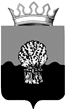 РОССИЙСКАЯ ФЕДЕРАЦИЯСАМАРСКАЯ ОБЛАСТЬМУНИЦИПАЛЬНЫЙ РАЙОН СЫЗРАНСКИЙКонтрольно-счетная палата Сызранского района Самарской областиприказ24 декабря 2020 г.                                                                                               № 16-РОб утверждении плана работы Контрольно-счетной палаты            Сызранского района Самарской области на 2021 годВ соответствии с Положением «О Контрольно-счетной палате Сызранского района Самарской области», утвержденным решением Собрания представителей Сызранского района Самарской области от 28.05.2015 № 27: 1. Утвердить план работы Контрольно-счетной палаты Сызранского района Самарской области на 2021 год согласно приложению №1 и принять его к исполнению. 2. Разместить план работы Контрольно-счетной палаты Сызранского района Самарской области на 2021 год на официальном сайте администрации Сызранского района в сети «Интернет». 3. Контроль за исполнением настоящего приказа оставляю за собой.Председатель палаты                                                                        Ю.Е.ФилашинаПРИЛОЖЕНИЕ №1к приказу                                                                                           Контрольно-счетной палаты	Сызранского района                                                                                № 16-Р от 24.12.2020 г.             Планработы Контрольно-счетной палаты Сызранского района Самарской областина 2021 год.№ п/пСодержание работСрок исполненияОтветственные исполнителиОснование для включения в план123451Изучение практического опыта работы других контрольно-счетных палат, участие в семинарах, обмен опытом с другими контрольно-счетными палатами, изучение организационно-правовой документации, касающейся деятельности Контрольно-счетной палатыпостоянноПредседатель палаты,инспектор2Подготовка, утверждение и приведение документации, регламентирующей деятельность Контрольно-счетной палаты Сызранского района в соответствии с изменяющимся законодательством на постоянной основеПредседатель палаты3Подготовка отчета о деятельности Контрольно-счетной палаты Сызранского района за 2020 годдо 01.03.2020г.Председатель палаты,инспекторст.20  Положения о КСП, утв. решением Собранияя представителей от 28.05.15 № 275Внешняя проверка отчетов ГАБС. Внешняя проверка отчета об исполнении бюджета муниципального района Сызранский за 2020 год. Подготовка заключений по результатам проверки. март-апрельПредседатель палаты,инспекторст.8  Положения о КСП, утв. решением Собранияя представителей от 28.05.15 № 276Разработка и утверждение стандартов по организации деятельности Контрольно-счетной палаты Сызранского районана постоянной основеПредседатель палатыст.10  Положения о КСП, утв. решением Собрания представителей от 28.05.15 № 277Проведение экспертиз проектов решений Собрания представителей Сызранского района по внесению изменений и дополнений в бюджет МР Сызранский на 2021 год и плановый период 2022-2023 г.г.по мере поступленияПредседатель палаты,инспекторст.8  Положения о КСП, утв. решением Собрания представителей от 28.05.15 № 278Проведение финансово-экономической экспертизы и подготовка заключений по проектам решений, муниципальным правовым актампо мере поступленияПредседатель палаты,инспекторпп.7 п.1 ст.8  Положения о КСП, утв. решением Собрания представителей от 28.05.15 № 279Проведение финансово-экономической экспертизы и подготовка заключений по проектам и проектам изменений муниципальных программ.по мере поступленияПредседатель палаты,инспекторпп.7 п.1 ст.8  Положения о КСП, утв. решением Собрания представителей от 28.05.15 № 2710Участие в заседаниях исполнительного органа местного самоуправления, Собрания представителей Сызранского района, относящихся к компетенции Контрольно - счетной палаты.в течении годаПредседатель палатыпп.11 п.1 ст.8  Положения о КСП, утв. решением Собрания представителей от 28.05.15 № 2711Разработка проекта соглашения о передаче полномочий поселений по осуществлению внешнего муниципального финансового контроля Контрольно-счетной палате Сызранского района иразработка проекта методики расчета объема межбюджетных трансфертов для вышеуказанного соглашения на 2022 год, заключение соглашений.август-сентябрьПредседатель палаты,инспекторрешение Собрания представителей от 30.09.16 № 6112Представление в Собрание представителей Сызранского района Самарской области отчетов о результатах проведенных контрольных мероприятийв течение 5 дней по окончанию проверкиПредседатель палаты,инспекторпп.9 п.1 ст.8  Положения о КСП, утв. решением Собранияя представителей от 28.05.15 № 2713Обследование достоверности, полноты и соответствия нормативным требованиям составления и представления квартального отчета об исполнении бюджета муниципального района Сызранский и подготовка заключений за 3,6,9, месяцев 2021 года.апрель-май,август-сентябрь,октябрь- ноябрьПредседатель палаты,инспекторпп.1 п.1 ст.8  Положения о КСП, утв. решением Собрания представителей от 28.05.15 № 2714Проведение экспертизы и подготовка заключений на проект бюджета муниципального района Сызранский на 2022 год и плановый период 2023-2024 г.г.ноябрь, декабрьПредседатель палаты,инспекторпп.2 п.1 ст.8  Положения о КСП, утв. решением Собрания представителей от 28.05.15 № 2715Подготовка плана работы Контрольно - счетной палаты Сызранского района на 2022 год декабрьПредседатель палатыст.11  Положения о КСП, утв. решением Собрания представителей от 28.05.15 № 27Сельские поселенияСельские поселенияСельские поселенияСельские поселения16Внешняя проверка отчетов об исполнении бюджетов поселений муниципального района Сызранский за 2020 год :г.п.Балашейка;г.п.Междуреченск;с.п.Варламово;с.п.Старая Рачейка;с.п. Заборовка;с.п.Жемковка;с.п.Рамено;с.п.Троицкое;с.п.Чекалино;с.п.Ивашевка;с.п.Усинское;с.п.Печерское;с.п.Новозаборовский;с.п.Новая Рачейка;с.п.Волжское и подготовка заключений по результатам проверки.март-апрельПредседатель палаты,инспекторст.8  Положения о КСП, утв. решением Собрания представителей от 28.05.15 № 27, п.4,2 соглашения о передаче полномочий 17Проведение экспертизы проектов бюджетов поселений муниципального района Сызранский на 2022 год:г.п.Балашейка;г.п.Междуреченск;с.п.Варламово;с.п.Старая Рачейка;с.п. Заборовка;с.п.Жемковка;с.п.Рамено;с.п.Троицкое;с.п.Чекалино;с.п.Ивашевка;с.п.Усинское;с.п.Печерское;с.п.Новозаборовский;с.п.Новая Рачейка;с.п.Волжскоеи подготовка заключений.октябрь-ноябрьПредседатель палаты,инспекторпп.2 п.1 ст.8  Положения о КСП, утв. решением Собрания представителей от 28.05.15 № 27, п.4,2 соглашения о передаче полномочийКонтрольные мероприятияКонтрольные мероприятияКонтрольные мероприятияКонтрольные мероприятияКонтрольные мероприятия18 «Проверка эффективного и целевого использования бюджетных средств в 2020 году, направленных на реализацию  мероприятий муниципальной программы муниципального района Сызранский "Формирование современной городской среды муниципального района Сызранский Самарской области на 2018-2024 годы" (благоустройство общественных  территорий муниципального района Сызранский), действующей в рамках реализации национального проекта «Жилье и городская среда». июнь-июльПредседатель палаты,инспекторст.9  Положения о КСП, утв. решением Собранияя представителей от 28.05.15 № 27